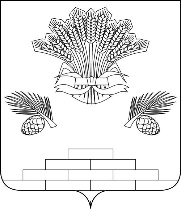 АДМИНИСТРАЦИЯ ЯШКИНСКОГО МУНИЦИПАЛЬНОГО РАЙОНАПОСТАНОВЛЕНИЕ«24» сентября 2018 г. № 516-п  пгт ЯшкиноОб утверждении Положения о службе по вопросам архитектурыадминистрации Яшкинского муниципального районаВ соответствии с Федеральным законом от 06.10.2003 №131-ФЗ «Об общих принципах организации местного самоуправления в Российской Федерации», решением Совета народных депутатов Яшкинского муниципального района от 25.12.2015 № 194-р «О муниципальной службе в органах местного самоуправления Яшкинского муниципального района», руководствуясь Уставом Яшкинского муниципального района, администрация Яшкинского муниципального района постановляет:Утвердить Положение о службе по вопросам архитектуры администрации Яшкинского муниципального района в новой редакции согласно приложению к настоящему постановлению.Признать утратившим силу постановление администрации Яшкинского муниципального района от 12.04.2016 №103-п «Об утверждении положения о службе по вопросам архитектуры администрации Яшкинского муниципального района».Контроль за исполнением настоящего постановления возложить на первого заместителя главы Яшкинского муниципального района А.Е. Дружинкина.Настоящее постановление вступает в силу с момента подписания.И.о. главы Яшкинского муниципального района                                                          А.Е. Дружинкин